Проект МНПА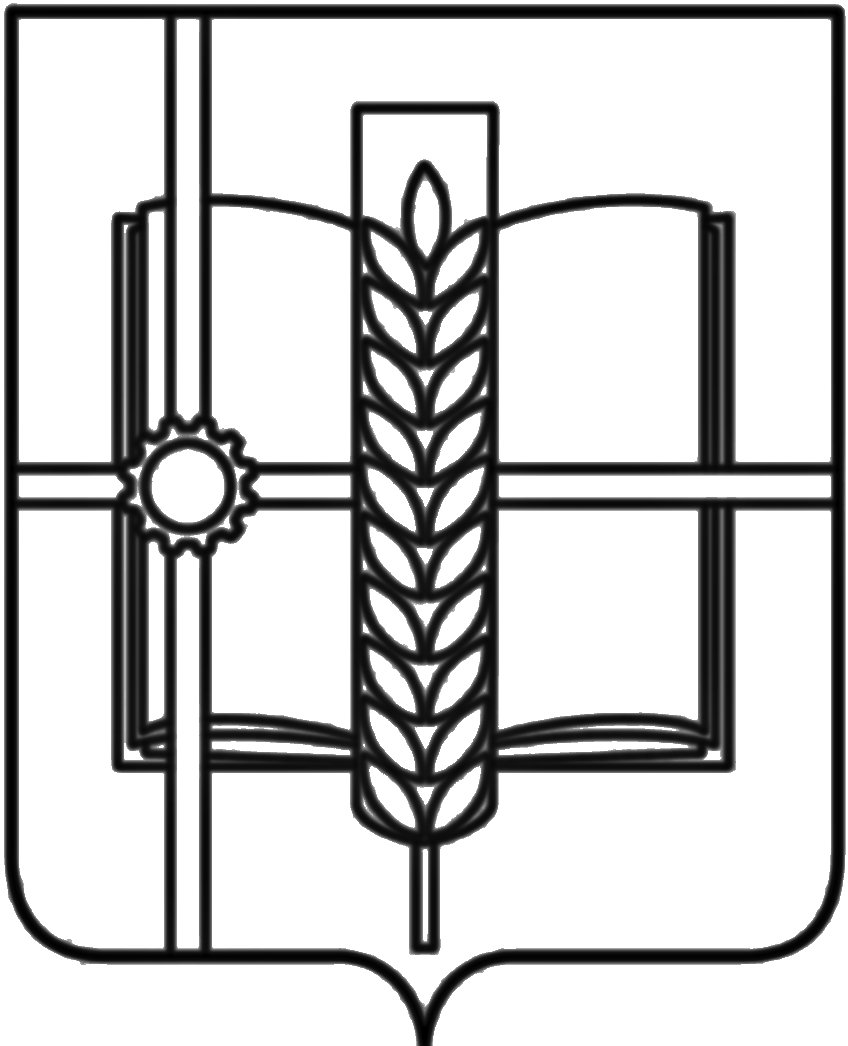 РОССИЙСКАЯ ФЕДЕРАЦИЯРОСТОВСКАЯ ОБЛАСТЬЗЕРНОГРАДСКИЙ РАЙОНМУНИЦИПАЛЬНОЕ ОБРАЗОВАНИЕ«Зерноградское городское поселение»АДМИНИСТРАЦИЯ  ЗЕРНОГРАДСКОГО ГОРОДСКОГО ПОСЕЛЕНИЯПОСТАНОВЛЕНИЕ                      №   _________2016                          г. Зерноград О представлении гражданами, претендующими на замещение должностей муниципальной службы в Администрации Зерноградского городского поселения, и муниципальными  служащими Администрации Зерноградского городского поселения  сведений о доходах, об имуществе и обязательствах имущественного характераВ соответствии со статьей 15 Федерального закона от 02.03.2007 № 25-ФЗ «О муниципальной службе в Российской Федерации», статьями 8-8.1 Федерального закона от  25.12.2008 № 273-ФЗ «О противодействии коррупции», статьей 3 Федерального закона от 03.12.2012 № 230-ФЗ «О контроле за соответствием расходов лиц, замещающих государственные должности, и иных лиц их доходам», статьей 13.1 Областного закона от 12.05.2009 № 218-ЗС «О противодействии коррупции в Ростовской области», пунктом 3 постановления Правительства Ростовской области от 27.06.2013 № 404 «О мерах по реализации Федерального закона от 03.12.2012 № 230-ФЗ», пунктом 1 постановления Правительства Ростовской области от 27.06.2013 № 419 «О представлении сведений о доходах, об имуществе и обязательствах имущественного характера», в целях приведения правовых актов Администрации Зерноградского городского поселения в соответствие с действующим законодательством, Администрация Зерноградского городского поселения    постановляет:1. Утвердить Порядок представления гражданами, претендующими на замещение должностей муниципальной службы в Администрации Зерноградского городского поселения, и муниципальными служащими Администрации Зерноградского городского поселения сведений о доходах,  об имуществе и обязательствах имущественного характера согласно приложению.2. Ведущему специалисту по организационно-правовым и кадровым вопросам Администрации  Зерноградского городского поселения  (Семенова В.Ю.)  организовать прием сведений о доходах, об имуществе и обязательствах имущественного характера в соответствии  с настоящим постановлением, а также работу по разъяснению муниципальным служащим порядка, сроков и формы подачи сведений о доходах, об имуществе и обязательствах имущественного характера с учетом особенностей, установленных действующим законодательством о муниципальной службе и противодействия коррупции.3. Признать утратившими силу:- постановление Администрации Зерноградского городского поселения  от 05.06.2012 №475 «О предоставлении гражданами, претендующими на замещение должностей муниципальной службы в Администрации Зерноградского городского поселения и муниципальными служащими Администрации Зерноградского городского поселения сведений о доходах, об имуществе и обязательствах имущественного характера»;- постановление Администрации Зерноградского городского поселения  от 09.04.2015 №314  «О внесении изменений в постановление Администрации Зерноградского городского поселения от 05.06.2012 №475 «О предоставлении гражданами, претендующими на замещение должностей муниципальной службы в Администрации Зерноградского городского поселения и муниципальными служащими Администрации Зерноградского городского поселения сведений о доходах, об имуществе и обязательствах имущественного характера».4. Опубликовать настоящее постановление в печатном средстве массовой информации Зерноградского  городского поселения «Зерноград официальный» и разместить на официальном сайте Администрации Зерноградского городского поселения в информационно-телекоммуникационной сети «Интернет».5. Постановление вступает в силу со дня его официального опубликования.6.  Контроль за выполнением постановления возложить на заместителя главы Администрации Зерноградского городского поселения Синельникова П.Е. и ведущего   специалиста   по организационно-правовым и кадровым вопросам Администрации Зерноградского городского поселения Семенову  В.Ю.  Глава Зерноградского городского поселения							А.И.ПлатоновПриложениек постановлению АдминистрацииЗерноградского  городского    поселения от ______2016  №___ПОРЯДОКпредставления гражданами, претендующими на замещение должностей муниципальной службы в Администрации Зерноградского городского поселения, и муниципальными служащими Администрации Зерноградского городского поселения сведений о доходах, об имуществе и обязательствах имущественного характера1. Настоящий Порядок определяет правила представления гражданами, претендующими на замещение должностей муниципальной службы в Администрации Зерноградского городского поселения, а также  лицами, замещающими по состоянию на 31 декабря отчетного года должности муниципальной службы в Администрации Зерноградского городского поселения, включенные в перечень, установленный постановлением Администрации Зерноградского городского поселения от ___________2016 №______«Об утверждении перечня должностей муниципальной службы в Администрации Зерноградского городского поселения, при назначении на которые граждане и при замещении которых муниципальные служащие Администрации Зерноградского  городского поселения обязаны представлять сведения о своих доходах, расходах, об имуществе и обязательствах имущественного характера, а также сведения о доходах, расходах, об имуществе и обязательствах имущественного характера своих супруги (супруга) и несовершеннолетних детей», сведений о полученных ими доходах, об имуществе, принадлежащем им на праве собственности, и об их обязательствах имущественного характера, а также сведения о доходах супруги (супруга) и несовершеннолетних детей, об имуществе, принадлежащем им на праве собственности, и об их обязательствах имущественного характера (далее - сведения о доходах, об имуществе и обязательствах имущественного характера).2. Сведения о доходах, об имуществе и обязательствах имущественного характера представляются по форме, утвержденной Президентом Российской Федерации.2.1. Гражданами - при назначении на должности муниципальной службы.2.2. Лицами, замещающими должности муниципальной службы, - ежегодно, не позднее 30 апреля года, следующего за отчетным.3. Гражданин при назначении на должность муниципальной службы представляет:3.1. Сведения о своих доходах, полученных от всех источников (включая доходы по прежнему месту работы или месту замещения выборной должности, пенсии, пособия, иные выплаты) за календарный год, предшествующий году подачи документов для замещения должности муниципальной службы, а также сведения об имуществе, принадлежащем ему на праве собственности, и о своих обязательствах имущественного характера по состоянию на первое число месяца, предшествующего месяцу подачи документов для замещения должности муниципальной службы (на отчетную дату).3.2. Сведения о доходах супруги (супруга) и несовершеннолетних детей, полученных от всех источников (включая заработную плату, пенсии, пособия, иные выплаты) за календарный год, предшествующий году подачи гражданином документов для замещения  должности муниципальной службы, а также сведения об имуществе, принадлежащем им на праве собственности, и об их обязательствах имущественного характера по состоянию на первое число месяца, предшествующего месяцу подачи гражданином документов для замещения  должности муниципальной службы (на отчетную дату).4. Лицо, замещающее должность муниципальной службы, ежегодно представляет:4.1. Сведения о своих доходах, полученных за отчетный период (с 1 января по 31 декабря) от всех источников (включая денежное содержание, пенсии, пособия, иные выплаты), а также сведения об имуществе, принадлежащем ему на праве собственности, и о своих обязательствах имущественного характера по состоянию на конец отчетного периода.4.2. Сведения о доходах супруги (супруга) и несовершеннолетних детей, полученных за отчетный период (с 1 января по 31 декабря) от всех источников (включая заработную плату, пенсии, пособия, иные выплаты), а также сведения об имуществе, принадлежащем им на праве собственности, и об их обязательствах имущественного характера по состоянию на конец отчетного периода.5. Сведения о доходах, об имуществе и обязательствах имущественного характера представляются ведущему специалисту по организационно-правовым и кадровым вопросам Администрации Зерноградского городского поселения.6.  В случае если гражданин, претендующий на замещение должности муниципальной службы, и муниципальный служащий обнаружили, что в представленных ими сведениях о доходах, об имуществе и обязательствах имущественного характера не отражены или не полностью отражены какие-либо сведения либо имеются ошибки, они вправе представить уточненные сведения в порядке, установленном настоящим Порядком.Гражданин, претендующий на замещение должности муниципальной службы может представить уточненные сведения в течение одного месяца со дня представления сведений в соответствии с подпунктом 2.1 пункта 2 настоящего Порядка. Муниципальный служащий может представить уточненные сведения в течение одного месяца после окончания срока, указанного в подпункте 2.2 пункта 2 настоящего Порядка.7. В случае непредставления по объективным причинам лицом, замещающим должность муниципальной службы, сведений о доходах, об имуществе и обязательствах имущественного характера супруги (супруга) и несовершеннолетних детей данный факт подлежит рассмотрению комиссией по соблюдению требований к служебному поведению муниципальных служащих, проходящих муниципальную службу в Администрации Зерноградского городского поселения, и урегулированию конфликта интересов.8. Проверка достоверности и полноты сведений о доходах, об имуществе и обязательствах имущественного характера, представленных в соответствии с настоящим Порядком гражданином, претендующим на замещение  должности муниципальной службы, и лицом, замещающим должность муниципальной службы, осуществляется в порядке, установленном нормативными правовыми актами Российской Федерации, Ростовской области и Администрации Зерноградского городского поселения.9. Сведения о доходах, об имуществе и обязательствах имущественного характера, представляемые в соответствии с настоящим Порядком гражданином, претендующим на замещение  должности муниципальной службы, и лицом, замещающим должность муниципальной службы, относятся к информации ограниченного доступа, если федеральным законом они не отнесены к сведениям, составляющим государственную тайну.11.  Сведения о доходах, об имуществе и обязательствах имущественного характера, представленные в соответствии с настоящим Порядком гражданином, претендующим на замещение должности муниципальной службы, лицом, замещающим должность муниципальной службы, ежегодно, и информация о результатах проверки достоверности и полноты этих сведений приобщаются к личному делу лица, замещающего должность муниципальной службы.В случае если гражданин, претендующий на замещение должности муниципальной службы, представивший  справку о своих доходах, об имуществе и обязательствах имущественного характера, а также справки о доходах, об имуществе и обязательствах имущественного характера своих супруги (супруга) и несовершеннолетних детей, не был назначен на должность муниципальной службы, такие справки возвращаются указанному лицу по его письменному заявлению вместе с другими документами.10. Муниципальные служащие Администрации Зерноградского городского поселения, в должностные обязанности которых входит работа со сведениями о доходах, об имуществе и обязательствах имущественного характера, виновные в их разглашении или неправомерном использовании, несут ответственность в соответствии с законодательством Российской Федерации.11. Сведения о доходах, об имуществе и обязательствах имущественного характера, представленные в соответствии с настоящим Порядком гражданином, претендующим на замещение должности муниципальной службы, лицом, замещающим должность муниципальной службы, ежегодно, и информация о результатах проверки достоверности и полноты этих сведений приобщаются к личному делу лица, замещающего должность муниципальной службы.12. В случае непредставления или представления неполных или недостоверных сведений о доходах, об имуществе и обязательствах имущественного характера либо непредставления или представления заведомо неполных или недостоверных сведений о доходах, об имуществе и обязательствах имущественного характера в случае, если представление таких сведений обязательно, гражданин или лицо, указанные в пункте 1 настоящего Порядка, несут ответственность в соответствии с законодательством Российской Федерации.Ведущий специалистАдминистрации Зерноградскогогородского поселения							В.Ю.Семенова